Hilltop Elementary School             5th Grade GA Milestones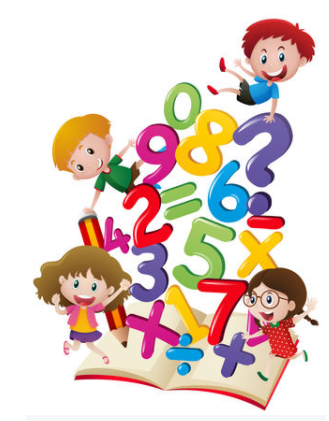 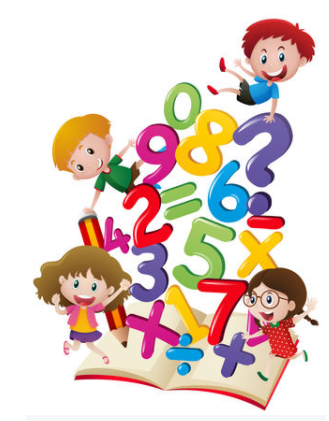 MathAssessment DesignDomain Structure and Content WeightsAchievement LevelsOnline Testing Experience (tools practice)Math Session1ELA Session 2April 26, 2021April 26, 2021Max 65 minutesMax 65 minutesDescriptionNumber of ItemsNumber of Points1-point Selected-Response & Technology-Enhanced Items42422-point Technology-Enhanced Items816Field Test Items50Total5558Reporting Category/DomainApproximate # of PointsApproximate % of TestOperations and Algebraic Thinking610%Numbers and Operations in Base 101425%Number and Operations – Fractions1730%Measurement and Data1220%Geometry915%Total58100%Beginning Learner2 – Developing Learner3 – Proficient Learner4 – Distinguished LearnerDoes not yet demonstrate proficiency in the grade-level content standardsDemonstrates partial proficiency in the grade-level content standardsDemonstrates proficiency in the grade-level content standardsDemonstrates advanced proficiency in the grade-level content standards